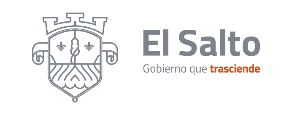 INFORME DE ACTIVIDADES  Junio 2023               COORDINACIÓN DE DELEGACIONES Y AGENCIAS MUNICIPALES DEPENDENCIA: AGENCIA  MUNICIPAL  LOMAS DEL SALTO RESPONSABLE: PAULINA CITLALY GARCIA OCHOA.ACTIVIDADESNÚMERO DE SOLICITUDES SOLICITUDES RESUELTAS OBSERVACIONES Reparación de fugas de agua               1211con buena respuestaSolicitudes de pipa de agua                00Desazolve de drenajes y fosa particular360Ningún reporte atendido Limpieza de alcantarillas, bocas de tormenta y canal de desagüeALCANTARILLAS;12BOCAS DE TORMENTA;10DESAGUE;180reportes sin resolver de dichas peticiones Recuperación de espacios públicos260Sin respuestaSolicitudes de parques y jardines140Sin respuesta alguna Solicitudes de arreglo de luminarias               77Exelente respuesta por parte de dicho departamento Solicitudes de recolección de basura345234Pésimo el servicio d la basura Reportes de seguridad pública             77Excelente respuesta por parte de los elementos Reportes de perros agresivos30Solicitudes al área de Fomento Agropecuario00por el momento no contamos con peticiones Solicitud de arreglo de calles             4870Sin respuesta alguna ya se enviaron oficios a diferentes departamentos correspondientes y nada de respuesta Gestión de apoyos sociales00